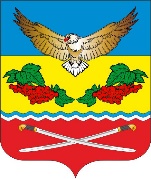 АДМИНИСТРАЦИЯКАЛИНИНСКОГО СЕЛЬСКОГО ПОСЕЛЕНИЯЦИМЛЯНСКОГО РАЙОНА  РОСТОВСКОЙ ОБЛАСТИПОСТАНОВЛЕНИЕ01.04.2024                                             №   41                                ст. КалининскаяВ соответствии с Бюджетным кодексом Российской Федерации, Федеральным законом от 28.06.2014 № 172-ФЗ «О стратегическом планировании в Российской Федерации», Областным законом от 03.08.2007 № 743-ЗС «О бюджетном процессе в Ростовской области», Областным законом от 20.10.2015 № 416-ЗС «О стратегическом планировании в Ростовской области», постановления от 27.11.2018г. № 101 Администрации Калининского сельского поселения «Об утверждении порядка разработки, реализации и оценки эффективности муниципальных программ Калининского сельского поселения Цимлянского района», Администрация Калининского сельского поселения ПОСТАНОВЛЯЕТ:Внести изменения в постановление от 29.12.2018г №116 «Об утверждении Перечня муниципальных программ Калининского сельского поселения», согласно приложению 1. 2.  Контроль за исполнением постановления возложить на начальника сектора экономики и финансов Администрации Калининского сельского поселения.Глава Администрации Калининского сельского поселения                                          А.Г.СавушинскийПостановление вносит Сектор экономики и финансовПриложение 1 к постановлениюАдминистрации Калининского сельского поселенияот 01.04.2024  № 41ПЕРЕЧЕНЬмуниципальных программ Калининского сельского поселенияВерно: начальник сектора экономики и финансов                                                                О.Ю. КомленкоПриложение  2 к постановлениюАдминистрации Калининского сельского поселенияот 01.04.2024  № 41ЛИСТ ОЗНАКОМЛЕНИЯс постановлением от 01.04.2024 года №  41 «О внесении изменений в постановление от 29.12.2018 № 116 «Об утверждении Перечня муниципальных программ Калининского сельского поселения»Ознакомлен: 	Менглиева И.Н.                                                                                                           Гордеев В.Н.                                                                                                                   Мокану К.А.                                                                                                                   Константинова М.И.                                                                                                                    Забазнова Т.В.О внесении изменений в постановлениеот 29.12.2018г № 116 «Об утверждении Перечня муниципальных программ Калининского сельского поселения» Наименование муниципальной программы Цимлянского районаОтветственный исполнительОсновные направления реализации Специалисты Администрации Калининского сельского поселенияи муниципальные учреждения, ответственные за подготовку отчетов по муниципальным программам1. «Обеспечение качественными жилищно-коммунальными услугами населения»Администрация Калининского сельского поселенияСтимулирование и развитие жилищного хозяйства; развитие коммунальной инфраструктуры; мероприятия по обслуживание сетей уличного освещения. Улучшение качества предоставляемых коммунальных услуг, развитие коммунальной инфраструктуры: электро-водо-газоснабжение, организация сбора и вывоза бытовых отходов и мусора, реструктуризация, модернизация и комплексное обновление объектов коммунального значения в соответствии с потребностями населения. "Благоустройство территории муниципального образования "Калининское сельское поселение" Единое управление комплексным благоустройством территории муниципального образования «Калининское сельское поселение», в том числе кладбища. Создание условий для работы и отдыха жителей сельского поселения. Улучшение состояния территории муниципального образования «Калининское сельское поселение». Привитие жителям сельского поселения любви и уважения к своему населенному пункту, к соблюдению чистоты и порядка на территории муниципального образования «Калининское сельское поселение».Старший инспектор Менглиева И.Н.2. «Обеспечение 
общественного порядка и противодействие преступности»Администрация Калининского сельского поселенияПротиводействие коррупции в Калининском сельском поселении;Профилактика экстремизма и терроризма в Калининском сельском поселении;Комплексные меры противодействия злоупотреблению наркотиками и их незаконному обороту;Ведущий специалистЗабазнова Т.В.Ведущий специалистКонстантинова М.И.3. «Защита населения и территории от чрезвычайных ситуаций, обеспечение пожарной безопасности и безопасности людей на водных объектах»Администрация Калининского сельского поселенияОбеспечение защиты населения и территории от угроз природного и техногенного характера; обеспечение пожарной безопасности и безопасности людей на водных объектах; предупреждение чрезвычайных ситуацийВедущий специалистКонстантинова М.И.4. «Развитие культуры и туризма»Администрация Калининского сельского поселенияохрана и сохранение объектов культурного наследия Калининского сельского поселения;развитие театрального, музыкального, хореографического искусства;развитие музейного, культурно-досуговой деятельности;улучшение материально-технической базы учреждений культуры и образования;обеспечение условий для эффективного развития системы образования в сфере культуры и искусства, выявление и поддержка талантливых детей и молодежи;создание благоприятных экономических условий для развития туризма;повышение конкурентоспособности регионального туристского продукта Директор МБУКЦРКСП «ЦДК»Мокану К.А.5. «Охрана окружающей среды и рациональное природопользование»Администрация Калининского сельского поселенияОбеспечение экологической безопасности на территории Калининского сельского поселения, в том числе:  - снижение объемов негативного воздействия на окружающую среду при осуществлении хозяйственной и иной деятельности;   - организация экологического просвещения, информирование населения о состоянии окружающей среды, формирование экологической культуры; - организация утилизации твердых бытовых отходов;-создание  комплексной системы управления твердыми бытовыми отходами и вторичными материальными ресурсамиСтарший инспектор Менглиева И.Н.6. «Развитие физической культуры и спорта»Администрация Калининского сельского поселенияРазвитие массовой физической культуры и спорта;совершенствование системы физического воспитания населения;развитие спорта высших достижений и системы подготовки спортивного резерва;развитие инфраструктуры сферы физической культуры и спортаВедущий специалистГордеев В.Н. 7. «Формирование комфортной современной среды» Администрация Калининского сельского поселенияБлагоустройство общественных территорий Калининского сельского поселенияСтарший инспектор Менглиева И.Н.8. Энергоэффективность и развитие энергетики»Администрация Калининского сельского поселенияЭнергосбережение и повышение энергетической эффективности в муниципальных учреждениях;Старший инспектор Менглиева И.Н.9. «Развитие малого и среднего предпринимательства на территории Калининского сельского поселения»Администрация Калининского сельского поселенияСоздание благоприятных условий для ведения предпринимательской деятельности на территории Калининского сельского поселения, способствующих:- устойчивому росту уровня социально- экономического развития сельского поселения и благосостояния граждан;- формированию экономически активного среднего класса;- развитию свободных конкурентных рынков;- развитию инновационно - технологической сферы малого и среднего предпринимательства (МСП);- обеспечению занятости населенияСтарший инспектор Менглиева И.Н.10. «Комплексное развитие сельских территорий»Администрация Калининского сельского поселенияПовышение качества жизни сельского населения посредством улучшения инфраструктурного обустройства сельских территорий Калининского сельского поселения Цимлянского района Повышение уровня комплексного обустройства объектами социальной, инженерной и транспортной инфраструктуры сельских территорий;обеспечение содействия благоустройству сельских населенных пунктовСтарший инспектор Менглиева И.Н.11.«Оборудование типовых контейнерных площадок»Администрация Калининского сельского поселения- Создание экологически безопасной системы обращения с твердыми коммунальными отходами на территории Калининского сельского поселения, улучшение санитарно-экологической обстановки;- Организация системы сбора и вывоза твердых коммунальных отходов на территории населенных пунктов муниципального образования;- Устройство необходимого количества контейнерных площадок для сбора твердых коммунальных отходов.Старший инспектор Менглиева И.Н.